DEPARTMENT OF HEALTH SERVICES	STATE OF WISCONSIN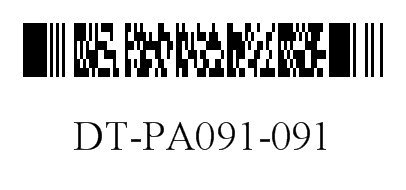 Division of Medicaid Services	Wis. Admin. Code § DHS 107.10(2)F-00238 (07/2024)FORWARDHEALTHPRIOR AUTHORIZATION DRUG ATTACHMENT 
FOR HYPOGLYCEMICS, GLUCAGON-LIKE PEPTIDE (GLP-1) AGENTSINSTRUCTIONS: Type or print clearly. Before completing this form, read the Prior Authorization Drug Attachment for Hypoglycemics, Glucagon-Like Peptide (GLP-1) Agents Instructions, F-00238A. Prescribers may refer to the Forms page of the ForwardHealth Portal at https://www.forwardhealth.wi.gov/WIPortal/Subsystem/Publications/ ForwardHealthCommunications.aspx?panel=Forms for the completion instructions.Pharmacy providers are required to have a completed Prior Authorization Drug Attachment for Hypoglycemics, Glucagon-Like Peptide (GLP-1) Agents form signed and dated by the prescriber before submitting a prior authorization (PA) request on the Portal, by fax, or by mail. Prescribers and pharmacy providers may call Provider Services at 800-947-9627 with questions.SECTION I – MEMBER INFORMATIONSECTION I – MEMBER INFORMATION1.  Name – Member (Last, First, Middle Initial)1.  Name – Member (Last, First, Middle Initial)2.  Member ID Number3.  Date of Birth – MemberSECTION II – PRESCRIPTION INFORMATIONSECTION II – PRESCRIPTION INFORMATION4.  Drug Name5.  Drug Strength6.  Date Prescription Written7.  Refills8.  Directions for Use8.  Directions for Use9.  Name – Prescriber9.  Name – Prescriber10. Address – Prescriber (Street, City, State, Zip+4 Code)10. Address – Prescriber (Street, City, State, Zip+4 Code)11. Phone Number – Prescriber12. National Provider Identifier – PrescriberSECTION III – CLINICAL INFORMATIONSECTION III – CLINICAL INFORMATION13. Diagnosis Code and Description Note: Supporting clinical information, a copy of the member’s current medical records, and a current hemoglobin A1c (HbA1c) lab report must be submitted with all PA requests.13. Diagnosis Code and Description Note: Supporting clinical information, a copy of the member’s current medical records, and a current hemoglobin A1c (HbA1c) lab report must be submitted with all PA requests.14. Is the non-preferred drug being prescribed in a manner consistent 		Yes		No
with the Food and Drug Administration-approved product labeling?14. Is the non-preferred drug being prescribed in a manner consistent 		Yes		No
with the Food and Drug Administration-approved product labeling?15. Does the member have type 2 diabetes mellitus?		Yes		No15. Does the member have type 2 diabetes mellitus?		Yes		No16. Indicate the member’s most recent HbA1c.      .       %17. Date Member’s HbA1c Measured (Within the Past Six Months)        /        /      Month 	Date	Year18. List the member’s current hypoglycemics, GLP-1 therapy, or check None if appropriate.	NoneDrug Name      	Dose      	Start Date      18. List the member’s current hypoglycemics, GLP-1 therapy, or check None if appropriate.	NoneDrug Name      	Dose      	Start Date      18. List the member’s current hypoglycemics, GLP-1 therapy, or check None if appropriate.	NoneDrug Name      	Dose      	Start Date      19. Has the member taken the maximum dose of at least one preferred hypoglycemics, GLP-1 agent(s) for at least three consecutive months and experienced an unsatisfactory therapeutic response in glycemic control or experienced a clinically significant adverse drug reaction?	Yes	 	NoIf yes, check the preferred hypoglycemics, GLP-1 agent(s) the member has taken and provide specific details regarding the member’s unsatisfactory therapeutic response in glycemic control or clinically significant adverse drug reaction. The drug dose, approximate date(s) taken, and the reason(s) for discontinuing must also be documented.19. Has the member taken the maximum dose of at least one preferred hypoglycemics, GLP-1 agent(s) for at least three consecutive months and experienced an unsatisfactory therapeutic response in glycemic control or experienced a clinically significant adverse drug reaction?	Yes	 	NoIf yes, check the preferred hypoglycemics, GLP-1 agent(s) the member has taken and provide specific details regarding the member’s unsatisfactory therapeutic response in glycemic control or clinically significant adverse drug reaction. The drug dose, approximate date(s) taken, and the reason(s) for discontinuing must also be documented.19. Has the member taken the maximum dose of at least one preferred hypoglycemics, GLP-1 agent(s) for at least three consecutive months and experienced an unsatisfactory therapeutic response in glycemic control or experienced a clinically significant adverse drug reaction?	Yes	 	NoIf yes, check the preferred hypoglycemics, GLP-1 agent(s) the member has taken and provide specific details regarding the member’s unsatisfactory therapeutic response in glycemic control or clinically significant adverse drug reaction. The drug dose, approximate date(s) taken, and the reason(s) for discontinuing must also be documented. 	Byetta 	Dose      	Date(s) Taken      Description of Treatment Response and Reason(s) for Discontinuing 	Byetta 	Dose      	Date(s) Taken      Description of Treatment Response and Reason(s) for Discontinuing 	Byetta 	Dose      	Date(s) Taken      Description of Treatment Response and Reason(s) for Discontinuing 	Trulicity	Dose      	Date(s) Taken      Description of Treatment Response and Reason(s) for Discontinuing 	Trulicity	Dose      	Date(s) Taken      Description of Treatment Response and Reason(s) for Discontinuing 	Trulicity	Dose      	Date(s) Taken      Description of Treatment Response and Reason(s) for Discontinuing 	Victoza	Dose      	Date(s) Taken      Description of Treatment Response and Reason(s) for Discontinuing 	Victoza	Dose      	Date(s) Taken      Description of Treatment Response and Reason(s) for Discontinuing 	Victoza	Dose      	Date(s) Taken      Description of Treatment Response and Reason(s) for DiscontinuingSECTION IV – AUTHORIZED SIGNATURESECTION IV – AUTHORIZED SIGNATURE20. SIGNATURE – Prescriber21. Date SignedSECTION V – ADDITIONAL INFORMATIONSECTION V – ADDITIONAL INFORMATION22. Include any additional information in the space below. Additional diagnostic and clinical information explaining the need for the drug requested may be included here.22. Include any additional information in the space below. Additional diagnostic and clinical information explaining the need for the drug requested may be included here.